Информация  о проведенных профилактических мероприятиях  «Внимание, каникулы!» за период с 23.10.2017г. по 12.11.2017 г. по МКОУ «Самоцветская СОШ»23 октября были проведены инструктажи с классными руководителями 1-11 классов по теме: «Минутки безопасности». Классные руководители получили методические рекомендации и практические советы по проведению «минуток безопасности». На классных родительских собраниях классные руководители 1-11 классов провели консультацию для родителей «Правила безопасного поведения детей во время осенних каникул», ознакомили их с памяткой для родителей.27 октября классные руководители 1-11 классов провели с учащимися классные часы на тему: «Безопасность дорожного движения», на которых вспомнили с обучающимися основные правила дорожного движения, значения дорожных знаков, правила безопасного движения на дороге, а также безопасные маршруты «Дом-школа». Также с учащимися 1-11 классов были проведены инструктажи по правилам поведения на осенних каникулах и правилах безопасного поведения на дорогах. Выдали памятки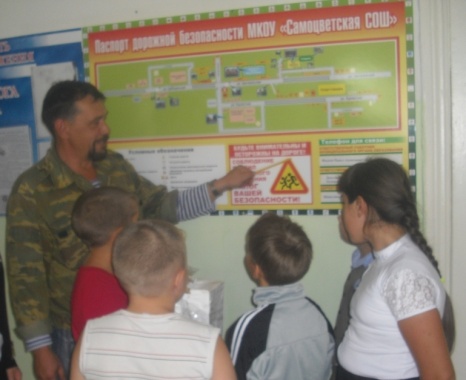  10  ноября 2017 года в 08.15 проведено профилактическое мероприятие «Родительский патруль! С помощью родителей обучающихся.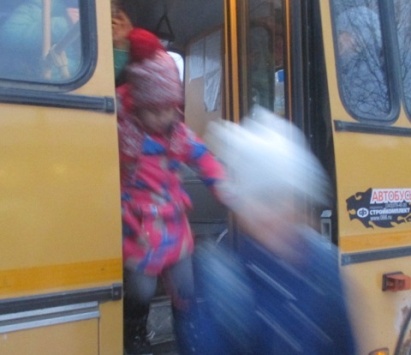 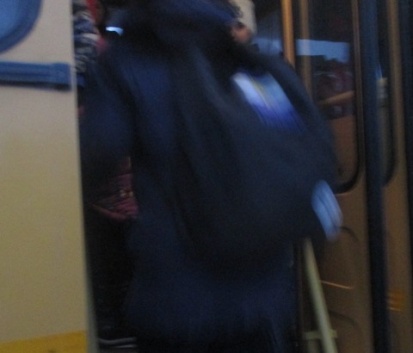 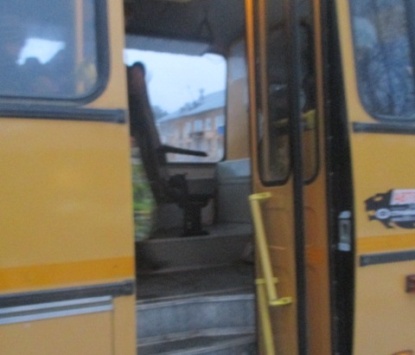 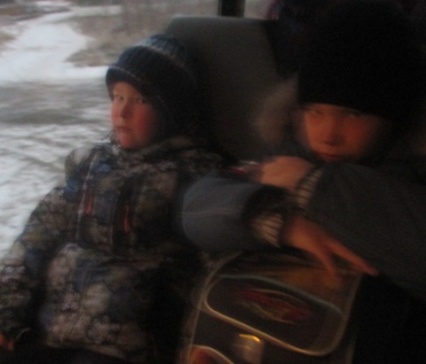 ПРАВИЛА ПОВЕДЕНИЯНА ОСЕННИХ КАНИКУЛАХВнимание! 1. В общественных местах будь вежливым и внимательным к детям и взрослым, соблюдай нормы морали и этики. 2. Будь внимательным и осторожным на проезжей части дороги, соблюдай правила дорожного движения.3. При использовании велосипедов соблюдай правила дорожного движения. 4.  Во время игр соблюдай правила игры, уважай соперника, умей проиграть с достоинством. 5. Не разговаривай с посторонними (незнакомыми) людьми. Не реагируй на знаки внимания и приказы незнакомца. Никуда не ходи с посторонними. 6. Не играй в тёмных местах, на свалках, стройплощадках, пустырях и в заброшенных зданиях, рядом с железной дорогой и автомагистралью. 7. Всегда сообщай родителям, куда идёшь гулять.8. Без сопровождения взрослых и разрешения родителей не ходи к водоемам (рекам, озерам) и в лес, не уезжай в другой населенный пункт. 9. Одевайся в соответствии с погодой. 10. Не дразни и не гладь беспризорных собак и других животных. 11. Находясь дома, будь внимательным при обращении с острыми, режущими, колющими предметами и электронагревательными приборами; не играть со спичками, зажигалками. 12. Находясь вблизи водоёмов, не входи в воду, не ходи по краю берега. 13. При походе в лес не поджигай сухую траву, не лазь по деревьям, внимательно смотри под ноги. 14. В случае гололёда не спеши при ходьбе, не обгоняй прохожих. При падении старайся упасть на бок, не хватайся за окружающих.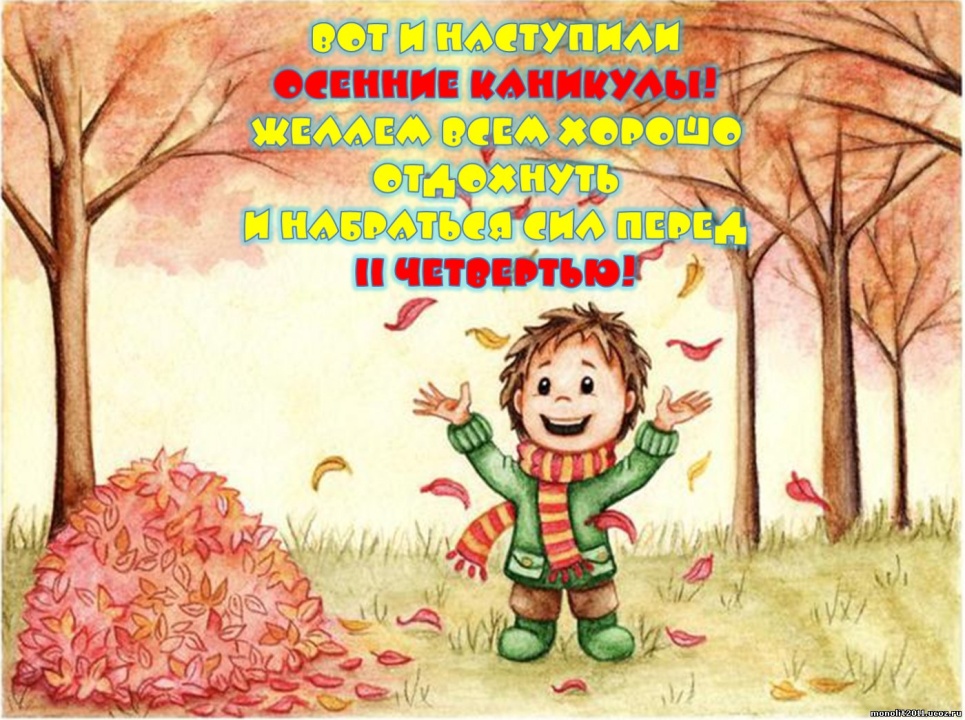                                         Памятка для родителей!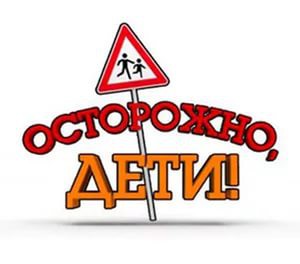 Уважаемые родители!Наступают осенние каникулы. У детей появляется много свободного времени, в связи с этим администрация школы и классный руководитель убедительно просят Вас:- Строго контролировать свободное время детей.- Запретить детям играть в тёмных местах, на свалках, пустырях, в заброшенных зданиях.- Не допускать распития детьми спиртных и энергетических напитков.- Объяснить детям о правилах поведения в общественных местах.- Не допускать нахождение их без сопровождения взрослых в вечернее и ночное время с 22.00ч. до 06.00ч. - Не позволять детям кататься на велосипеде на проезжей части.- Соблюдать технику безопасности при пользовании газовыми приборами.- Объяснить детям о мерах предосторожности в обращении с острыми, колющими и режущими, легковоспламеняющимися и взрывоопасными предметами. - Учить правилам дорожного движения, технике пожарной безопасности, поведению на водоемах.- Запретить детям общаться с незнакомыми людьми.- Не разрешать детям играть с беспризорными животными.- Контролировать общение ребёнка в социальных сетях, ограничивать просмотр телепередач.Помните: жизнь и здоровье детей – в ваших руках!Вы несёте полную ответственность за жизнь и здоровье ваших детей во время осенних каникул!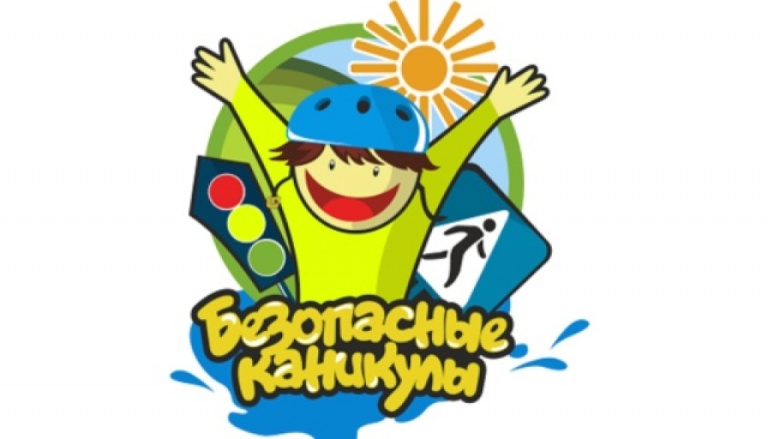 